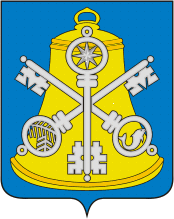 Собрание Корсаковского городского округаР Е Ш Е Н И ЕПринято                          №                       .На                 заседании                  созываОб утверждении внесения изменений  в правила землепользования и застройки Корсаковского городского округаВ соответствии со статьями 31, 32, 33 Градостроительного кодекса Российской Федерации, статьями 16, 35 Федерального закона от 06.10.2003 № 131-ФЗ «Об общих принципах организации местного самоуправления в Российской Федерации», законом Сахалинской области от 05.03.2013 № 9-ЗО «О градостроительной деятельности на территории Сахалинской области», Уставом муниципального образования «Корсаковский городской округ» Сахалинской области, рассмотрев проект о внесении изменений                       в правила землепользования и застройки Корсаковского городского округа, протокол публичных слушаний от 13.07.2022, заключение о результатах публичных слушаний             от 13.07.2022, Собрание РЕШИЛО:Внести изменения в правила землепользования и застройки Корсаковского городского округа, утвержденные решением Собрания Корсаковского городского округа от 06.09.2013 № 89 (в редакции решений Собрания Корсаковского городского округа         от 22.12.2015 № 71, от 31.03.2016 № 88, от 16.08.2016 № 112, от 24.11.2016 № 125,                       от 25.05.2017 № 151, от 02.11.2017 № 2, от 29.03.2018 № 26, от 29.11.2018 № 46,                               от 05.07.2019 № 78, от 30.06.2020 № 125, от 18.12.2020 № 141, от 26.02.2021 № 146                   от 14.12.2021 № 180), в части изменения границ территориальной зоны жилой застройки ЖЗ 102 в южной части города Корсакова, в районе ул. Красноармейской, изменения границ территориальной зоны коммунально-складского назначения ПР 302, в районе                             ул. Железнодорожной, а также изменения градостроительных регламентов (статья 38                      и статья 40) в части изменения наименования территориальной зоны «застройки среднеэтажными жилыми домами ЖЗ 102» на зону «жилой застройки ЖЗ 102»                            с включением основного вида разрешенного использования многоэтажная жилая застройка (2.6).Опубликовать настоящее решение в газете «Восход» и разместить на официальном сайте администрации Корсаковского городского округа в сети «Интернет».Председатель СобранияКорсаковского городского округа                                                                               Л.Д. Хмыз                                                               Исполняющая обязанности мэраКорсаковского городского округа                                                                       Я.В. Кирьянова